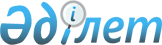 Об утверждении положения о государственном учреждении "Отдел внутренней политики Абайского района Восточно-Казахстанской области"
					
			Утративший силу
			
			
		
					Постановление акимата Абайского района Восточно-Казахстанской области от 10 апреля 2015 года № 908. Зарегистрировано Департаментом юстиции Восточно-Казахстанской области 14 мая 2015 года № 3937. Утратило силу - постановлением акимата Абайского района Восточно-Казахстанской области от 04 мая 2016 года № 66      Сноска. Утратило силу - постановлением акимата Абайского района Восточно-Казахстанской области от 04.05.2016 № 66.

      В соответствии со статьей 39 Закона Республики Казахстан от 23 января 2001 года "О местном государственном управлении и самоуправлении в Республике Казахстан", Указом Президента Республики Казахстан от 29 октября 2012 года № 410 "Об утверждении Типового положения государственного органа Республики Казахстан", акимат Абайского района ПОСТАНОВЛЯЕТ:

      1. Утвердить положение о государственном учреждении "Отдел внутренней политики Абайского района Восточно-Казахстанской области" согласно приложению к настоящему постановлению.

      2. Настоящее постановление вводится в действие по истечении десяти календарных дней после дня его первого официального опубликования.

 Положение
о государственном учреждении "Отдел внутренней политики Абайского района
Восточно-Казахстанской области" 1. Общие положения      1. Государственное учреждение "Отдел внутренней политики Абайского района Восточно-Казахстанской области" является государственным органом Республики Казахстан, осуществляет руководство в сфере внутренней политики на территории Абайского района.

      2. Государственное учреждение "Отдел внутренней политики Абайского района Восточно-Казахстанской области" осуществляет свою деятельность в соответствии с Конституцией и законами Республики Казахстан, актами Президента и Правительства Республики Казахстан, иными нормативными правовыми актами, а также настоящим Положением.

      3. Государственное учреждение "Отдел внутренней политики Абайского района Восточно-Казахстанской области" является юридическим лицом в организационно-правовой форме государственного учреждения, имеет печати и штампы со своим наименованием на государственном языке, бланки установленного образца, в соответствии с законодательством Республики Казахстан счета в органах казначейства.

      4. Государственное учреждение "Отдел внутренней политики Абайского района Восточно-Казахстанской области" вступает в гражданско-правовые отношения от собственного имени.

      5. Государственное учреждение "Отдел внутренней политики Абайского района Восточно-Казахстанской области" имеет право выступать стороной гражданско-правовых отношений от имени государства, если оно уполномочено на это в соответствии с законодательством.

      6. Государственное учреждение "Отдел внутренней политики Абайского района Восточно-Казахстанской области" по вопросам своей компетенции в установленном законодательством порядке принимает решения, оформляемые приказами руководителя Отдела и другими актами, предусмотренными законодательством Республики Казахстан.

      7. Структура и лимит штатной численности государственного учреждения "Отдел внутренней политики Абайского района Восточно-Казахстанской области" утверждаются в соответствии с действующим законодательством.

      8. Местонахождение юридического лица: 070100, Республика Казахстан, Восточно-Казахстанская область, Абайский район, село Караул, улица Кунанбая, 14.

      9. Полное наименование государственного органа - государственное учреждение "Отдел внутренней политики Абайского района Восточно-Казахстанской области".

      10. Учредителем государственного учреждения "Отдел внутренней политики Абайского района Восточно-Казахстанской области" является Государство в лице местного исполнительного органа Абайского района.

      11. Настоящее Положение является учредительным документом государственного учреждения "Отдел внутренней политики Абайского района Восточно-Казахстанской области".

      12. Финансирование деятельности государственного учреждения "Отдел внутренней политики Абайского района Восточно-Казахстанской области" осуществляется из местного бюджета Абайского района.

      13. Государственному учреждению "Отдел внутренней политики Абайского района Восточно-Казахстанской области" запрещается вступать в договорные отношения с субъектами предпринимательства на предмет выполнения обязанностей, являющихся функциями Отдела.

      14. Режим работы государственного учреждения "Отдел внутренней политики Абайского района Восточно-Казахстанской области" устанавливается правилами внутреннего трудового распорядка и не должен противоречить нормам трудового законодательства Республики Казахстан.

 2. Миссия, основные задачи, функции, права и обязанности государственного органа      15. Миссия государственного учреждения "Отдел внутренней политики Абайского района Восточно-Казахстанской области": реализация государственной политики, направленной на сохранение общественно-политической стабильности и единства народа в районе, укрепление государственности, повышение конкурентоспособности информационного пространства района, а также на поддержку и развитие институтов гражданского общества.

      16. Задачи государственного учреждения "Отдел внутренней политики Абайского района Восточно-Казахстанской области": 

      1) обеспечивает внутриполитическую стабильность;

      2) координирует работу местных исполнительных органов района, а также организовывает проведение комплекса информационно-разъяснительной работы среди населения по пропаганде основных приоритетов Стратегии развития Казахстана до 2050 года, ежегодных Посланий Президента страны, приоритетов государственной внутренней политики;

      3) укрепляет конструктивное взаимодействие с политическими партиями, общественно-политическими организациями и религиозными конфессиями, а также с другими общественными объединениями, профессиональными союзами, национально-культурными центрами;

      4) организовывает работу по вопросам государственной информационной политики и мониторинга средств массовой информации.

      17. Функции государственного учреждения "Отдел внутренней политики Абайского района Восточно-Казахстанской области":

      1) реализовывает государственную информационную политику через средства массовой информации;

      2) проводит изучение и анализ религиозной ситуации в районе;

      3) проводит разъяснительную работу на местном уровне по вопросам, относящимся к его компетенции;

      4) оказывает информационную, консультативную, методическую поддержку неправительственным организациям, осуществляющим государственный социальный Заказ;

      5) осуществляет контроль за использованием (установлением, размещением) государственных символов Республики Казахстан на территории Абайского района;

      6) осуществляет в интересах местного государственного управления иные полномочия, возлагаемые на местные исполнительные органы законодательством Республики Казахстан.

      18. Права и обязанности государственного учреждения "Отдел внутренней политики Абайского района Восточно-Казахстанской области":

      1) вносить на рассмотрение руководству района предложения по вопросам, входящим в компетенцию государственного учреждения "Отдел внутренней политики Абайского района Восточно-Казахстанской области";

      2) в рамках компетенции, предусмотренной законодательством Республики Казахстан привлекать работников других отделов местных исполнительных органов района для рассмотрения и совместной разработки вопросов, касающихся деятельности государственного учреждения "Отдел внутренней политики Абайского района Восточно-Казахстанской области";

      3) инициировать проведение в установленном порядке совещаний по вопросам, входящим в компетенцию государственного учреждения "Отдел внутренней политики Абайского района Восточно-Казахстанской области";

      4) запрашивать в рамках компетенции установленной законодательством Республики Казахстан от других государственных органов, должностных лиц, организаций и их руководителей, граждан информацию необходимую для выполнения своих функций;

      5) давать консультации по вопросам, входящим в компетенцию государственного учреждения "Отдел внутренней политики Абайского района Восточно-Казахстанской области";

      6) представлять необходимые материалы и информацию в пределах своей компетенции и в рамках законодательства в случае официального запроса об этом юридических и физических лиц;

      7) выполнять иные обязанности, входящие в компетенцию государственного учреждения "Отдел внутренней политики Абайского района Восточно-Казахстанской области".

 3. Организация деятельности государственного органа      19. Руководство государственным учреждением "Отдел внутренней политики Абайского района Восточно-Казахстанской области" осуществляется первым руководителем, который несет персональную ответственность за выполнение возложенных на Отдел задач и осуществление им своих функций.

      20. Первый руководитель государственного учреждения "Отдел внутренней политики Абайского района Восточно-Казахстанской области" назначается на должность и освобождается от должности акимом Абайского района в соответствии с законодательством Республики Казахстан.

      21. Первый руководитель государственного учреждения "Отдел внутренней политики Абайского района Восточно-Казахстанской области" имеет заместителей, которые назначаются на должности и освобождаются от должностей в соответствии с законодательством Республики Казахстан.

      22. Полномочия первого руководителя государственного учреждения "Отдел внутренней политики Абайского района Восточно-Казахстанской области":

      1) в установленном законодательстве порядке назначает на должности и освобождает от должностей работников государственного учреждения "Отдел внутренней политики Абайского района Восточно-Казахстанской области";

      2) в установленном законодательством порядке осуществляет поощрение и налагает дисциплинарные взыскания на сотрудников государственного учреждения "Отдел внутренней политики Абайского района Восточно-Казахстанской области";

      3) в пределах своей компетенции издает приказы, дает указания, подписывает служебную документацию;

      4) утверждает должностные инструкции работников государственного учреждения "Отдел внутренней политики Абайского района Восточно-Казахстанской области";

      5) представляет интересы государственного учреждения "Отдел внутренней политики Абайского района Восточно-Казахстанской области" в государственных органах, иных организациях;

      6) утверждает штатное расписание государственного учреждения "Отдел внутренней политики Абайского района Восточно-Казахстанской области" в пределах лимита штатной численности и структуры, утвержденных постановлением акимата Абайского района;

      7) принимает необходимые меры по противодействию коррупции и несет за это персональную ответственность;

      8) обеспечивает равный доступ мужчин и женщин к государственной службе в соответствии с их опытом, способностями и профессиональной подготовкой;

      9) осуществляет иные полномочия в соответствии с законодательством Республики Казахстан.

      Исполнение полномочий первого руководителя государственного учреждения "Отдел внутренней политики Абайского района Восточно-Казахстанской области" в период его отсутствия осуществляется лицом, его замещающим в соответствии с действующим законодательством Республики Казахстан.

 4. Имущество государственного органа      23. Государственное учреждение "Отдел внутренней политики Абайского района Восточно-Казахстанской области" может иметь на праве оперативного управления обособленное имущество в случаях, предусмотренных законодательством. 

      Имущество государственного учреждения "Отдел внутренней политики Абайского района Восточно-Казахстанской области" формируется за счет имущества, переданного ему собственником, а также имущества, приобретенного в результате собственной деятельности и иных источников, не запрещенных законодательством Республики Казахстан. 

      24. Имущество, закрепленное за государственным учреждением "Отдел внутренней политики Абайского района Восточно-Казахстанской области" относится к коммунальной собственности.

      25. Государственное учреждение "Отдел внутренней политики Абайского района Восточно-Казахстанской области" не вправе самостоятельно отчуждать или иным способом распоряжаться закрепленным за ним имуществом и имуществом, приобретенным за счет средств, выданных ему по плану финансирования, если иное не установлено законодательством и настоящим Положением.

 5. Реорганизация и упразднение государственного органа      26. Реорганизация и упразднение государственного учреждения "Отдел внутренней политики Абайского района Восточно-Казахстанской области" осуществляются в соответствии с законодательством Республики Казахстан.

 Перечень организаций, находящихся в ведении государственного органа      1. Коммунальное государственное казенное предприятие "Молодежный центр Абайского района" акимата Абайского района.


					© 2012. РГП на ПХВ «Институт законодательства и правовой информации Республики Казахстан» Министерства юстиции Республики Казахстан
				
      Аким Абайского района

Мусапирбеков Т.
Утверждено
постановлением акимата
Абайского района от "10"
апреля 2015 года № 908